LLD Surf Poem #1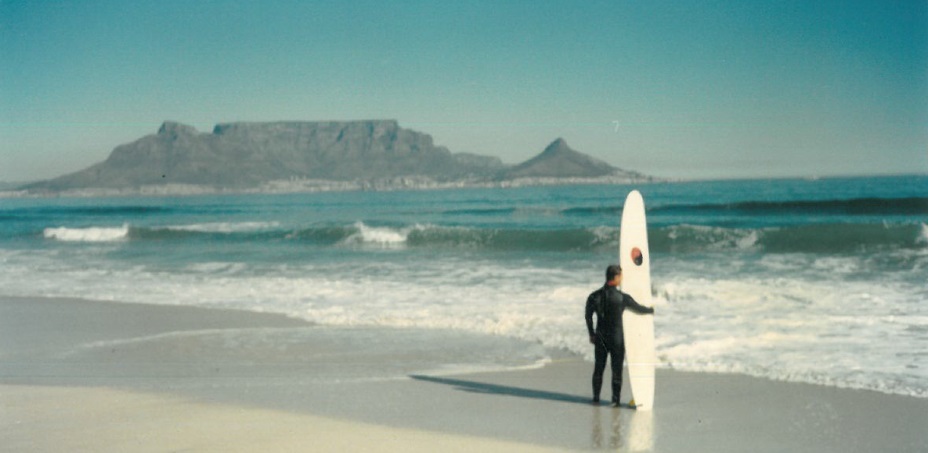 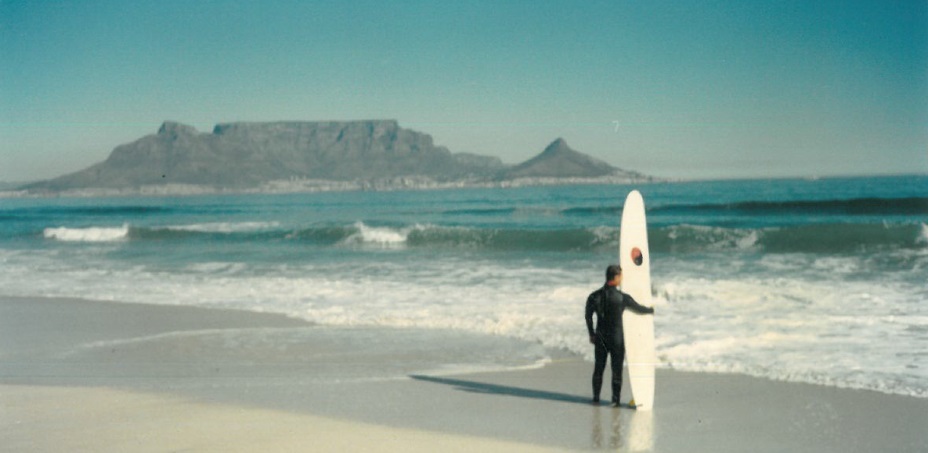                                                                                                                                                                            ©1994 J MahlerI standOn a shoreline of the known-familiarand gaze horizon wayto a flat-topped massif over the bay…I am drawnto ancient rock layed down by older oceanwhose rhythms in the primal waters of warm womb were also my beginnings…I lustthat monumentfor it’s elevationfor that summit’s sweet blue skywhere nothing’s between my stars and II tastethe iron bloodthe sweat to shedto riseon every muscle shakingwith fibres I will yet be makingforward-upinward-on…I lick my lipssun-streaked hair rippling with salty zephyrs tricklinghot-tickling my tanned back to take the step…Do I go?To go is to return, says the Taobut as what, as who?And yet, I want that unknown me to bewhat this sea, this crossing, will make of me…So let the casual sharksbetween hereand therebeware!For now I DO and now I DARE!(Mahler, 3 Dec 2013)